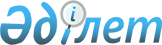 Бесқарағай ауданы Ерназар ауылдық округі Қоянбай ауылының "Серикбол" шаруа қожалығының "Аккашар" учаскесінде шектеу іс-шараларын белгілеу туралы
					
			Күшін жойған
			
			
		
					Шығыс Қазақстан облысы Бесқарағай ауданы Ерназар ауылдық округі әкімінің 2017 жылғы 14 сәуірдегі № 3 шешімі. Шығыс Қазақстан облысының Әділет департаментінде 2017 жылғы 5 мамырда № 5009 болып тіркелді. Күші жойылды - Шығыс Қазақстан облысы Бесқарағай ауданы Ерназар ауылдық округі әкімінің 2017 жылғы 28 маусымдағы № 4 шешімімен
      Ескерту. Күші жойылды - Шығыс Қазақстан облысы Бесқарағай ауданы Ерназар ауылдық округі әкімінің 28.06.2017 № 4 шешімімен (алғашқы ресми жарияланған күнінен кейін күнтізбелік он күн өткен соң қолданысқа енгізіледі).

      РҚАО-ның ескертпесі.

      Құжаттың мәтінінде түпнұсқаның пунктуациясы мен орфографиясы сақталған.
      "Қазақстан Республикасындағы жергілікті мемлекеттік басқару және өзін-өзі басқару туралы" Қазақстан Республикасының 2001 жылғы 23 қаңтардағы Заңының 35-бабы 2-тармағына, "Ветеринария туралы" Қазақстан Республикасының 2002 жылғы 10 шілдедегі Заңының 10-1- бабы 7) тармақшасына, ветеринариялық бақылау және қадағалау Комитетінің Бесқарағай аудандық аумақтық инспекциясы басшысының 2017 жылғы 24 наурыздағы № 49 ұсынысы негізінде Ерназар ауылдық округінің әкімі ШЕШТІ: 
      1. Құтырма ауруының шығуына байланысты Бесқарағай ауданы Ерназар ауылдық округі Қоянбай ауылының "Серикбол" шаруа қожалығының "Аккашар" учаскесінде шектеу іс-шаралары белгіленсін.
      2. Осы шешімнің орындалуына бақылау жасауды өзіме қалдырамын.
      3. Шешім оның алғашқы жарияланған күнінен кейін күнтізбелік он күн өткен соң қолданысқа енгізіледі.
					© 2012. Қазақстан Республикасы Әділет министрлігінің «Қазақстан Республикасының Заңнама және құқықтық ақпарат институты» ШЖҚ РМК
				
      Ерназар ауылдық округінің әкімі

Р. Заденов 
